2018 Community Health Assessment ProposalProject Goals: Regional Community Health Assessment completed with uniform methodology across 31 counties to produce high-quality results.Satisfy IRS CHA requirements for area hospitalsSatisfy CHA requirements for Public Health Accreditation Board for the health departmentsSatisfy CHA requirements for the Northern Michigan Community Health Innovation RegionOrganization:Partners: Hospitals, Health Departments, and Tribes within Alliance regions are invited (see below)Committee made up of representatives from each partnering health department, hospital, and tribeEach partner gets 1 seat (vote) on the CHA Steering CommitteeThe CHA Steering Committee roster will identify roles and responsibilities of each memberA smaller Design Team will make formal recommendations to the CHA Steering CommitteeFirst CHA Strategy Design Team meeting is in February 2018 and the first CHA Steering Committee meeting will be in March/April 2018When the strategy and design are finalized, the CHA Steering Committee will decide which agencies are responsible for each step of the CHA methodology  Proposed: Health Department of Northwest Michigan to act as project manager/fiduciaryProposed: agreements would be in place with Northern Michigan Public Health Alliance partners that describes participation by all local health departments in the regional CHA and CHIPPartners: 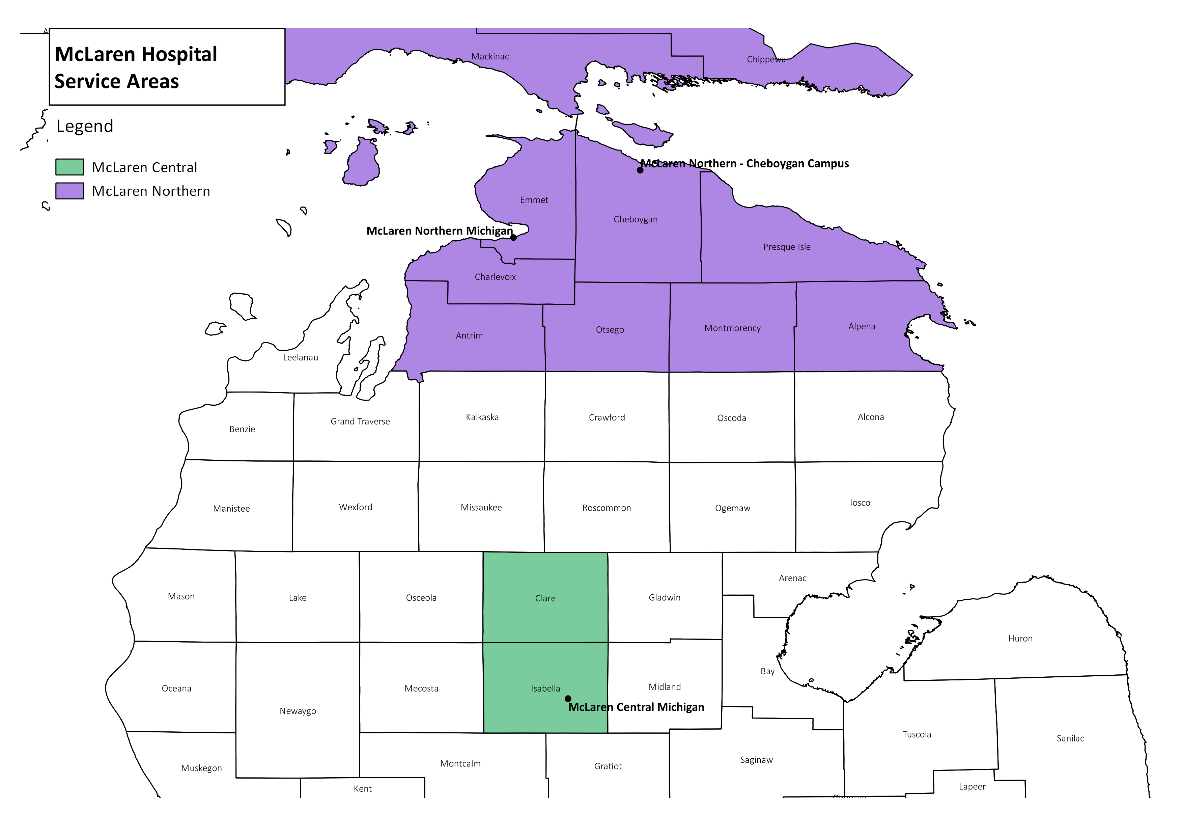 McLaren Health Care McLaren Northern Michigan (2015) - PartnerMcLaren Central Michigan (2016) – Potential PartnerMunson Healthcare (2015) - PartnerMunson Medical Center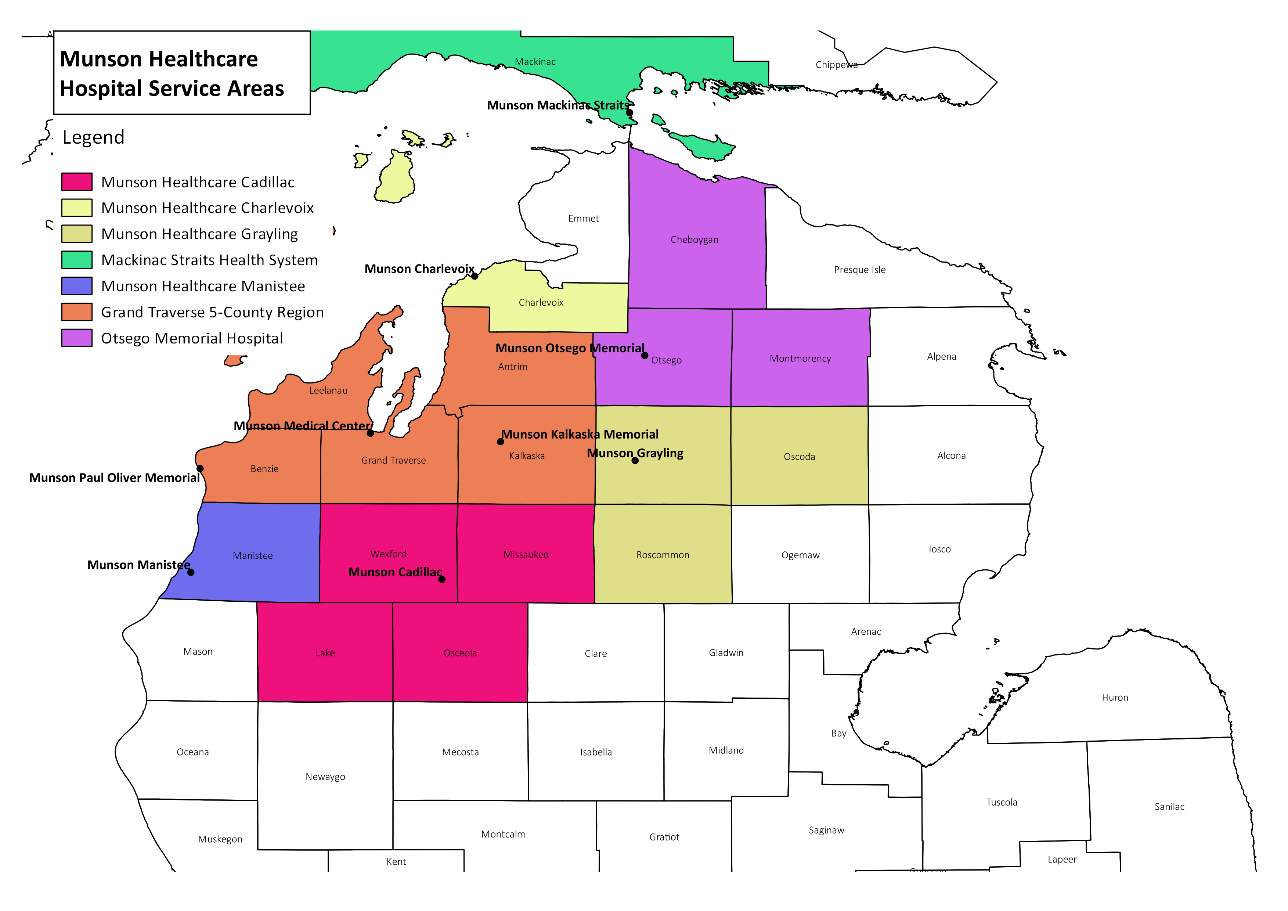 Paul Oliver Memorial HospitalKalkaska Memorial Hospital (affiliated)Otsego Memorial HospitalMunson Healthcare CharlevoixMackinac Straits Health System (affiliated)Munson Healthcare CadillacMunson Healthcare GraylingMunson Healthcare ManisteeMidMichigan Health – Potential Partner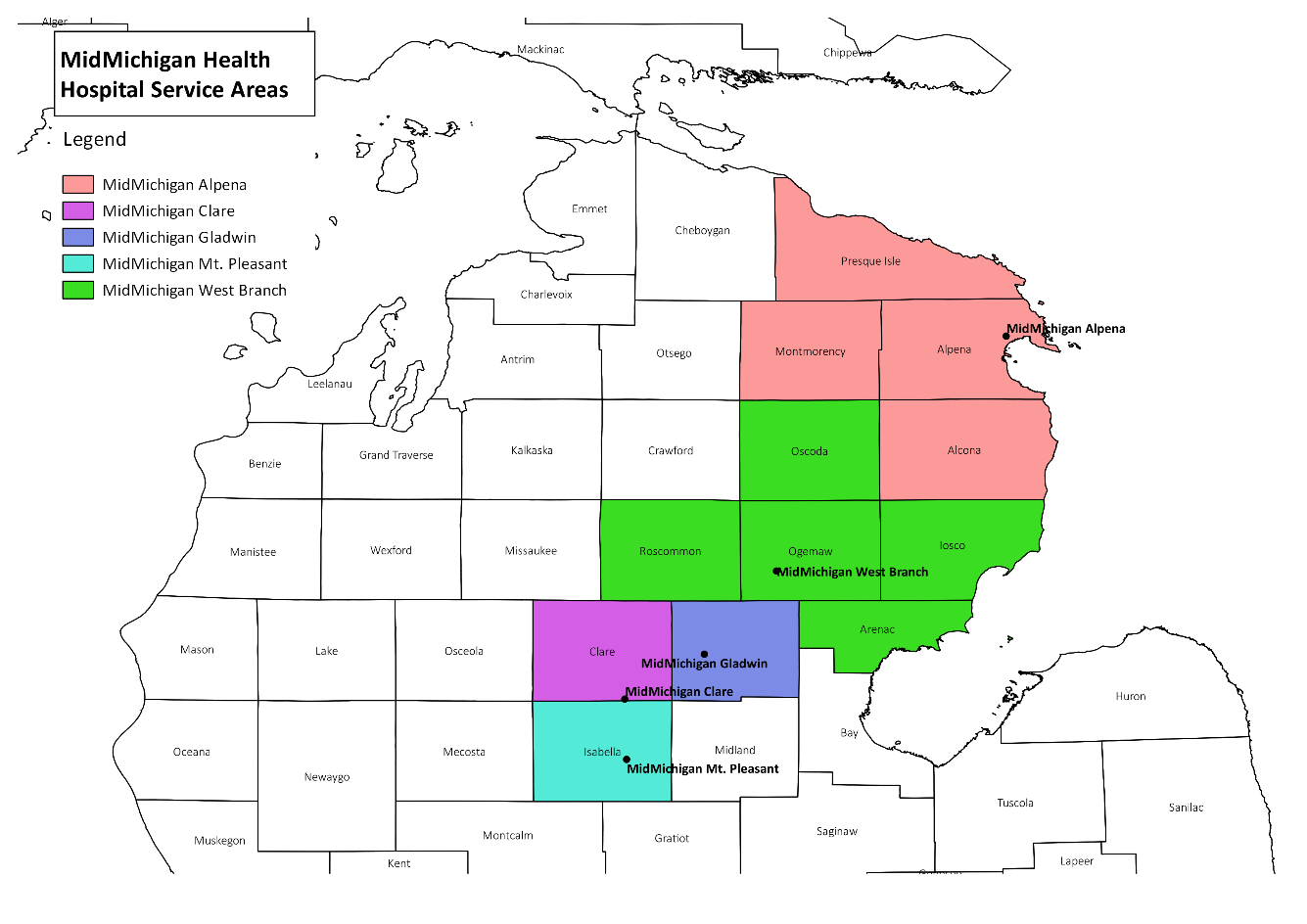 MidMichigan Medical Center-Alpena (2017-2018)MidMichigan Medical Center-Clare (2016)MidMichigan Medical Center-Gladwin (2016)MidMichigan Medical Center-Mt. Pleasant (2017-2018)MidMichigan Health Park-West Branch (2016)St. Joseph Health System St. Joseph Health System—Tawas (2016) – Potential PartnerSpectrum – Invited, but Unlikely PartnerGerber Memorial (2014-2015)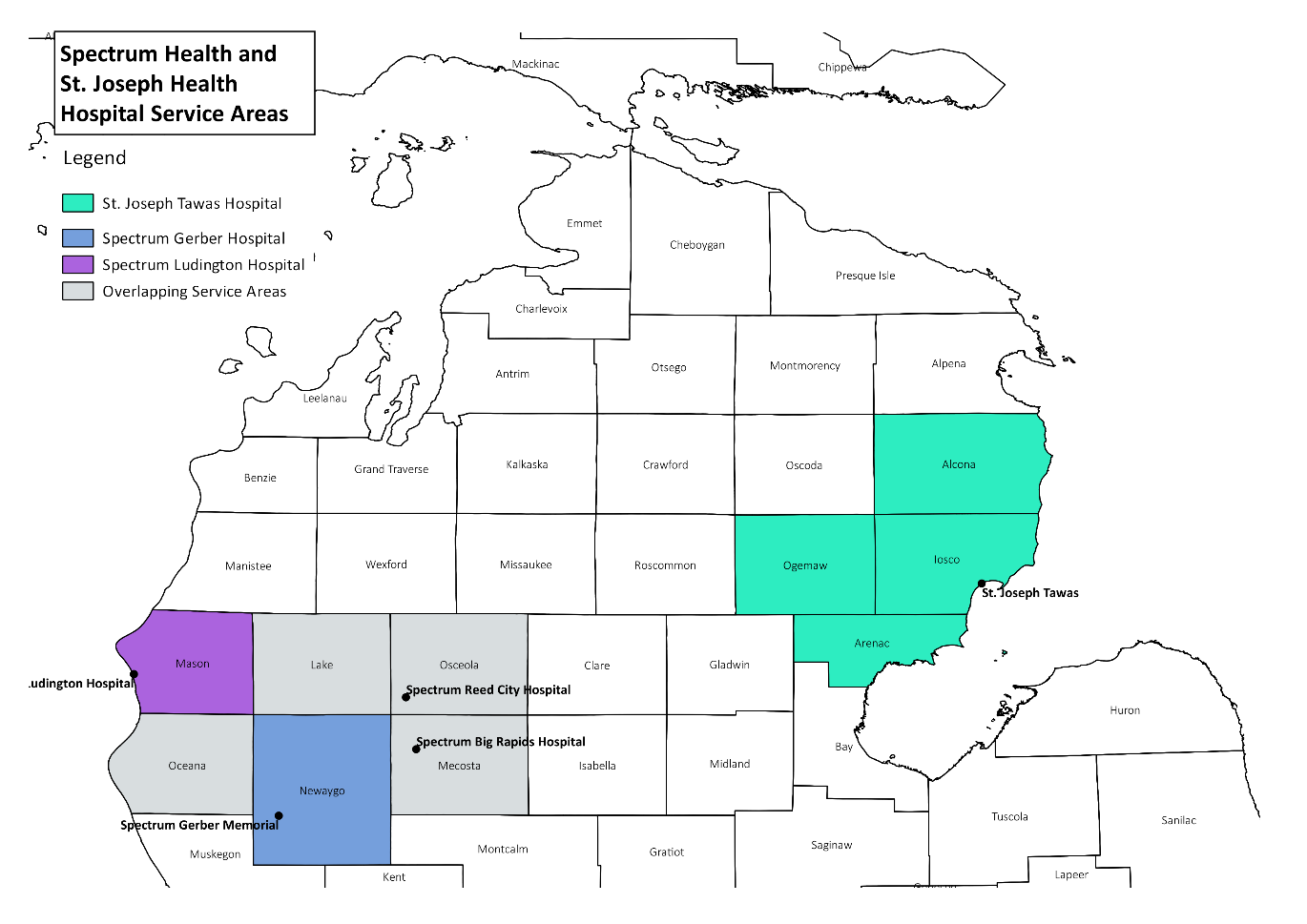 Big Rapids Hospital (2014-2015)Ludington Hospital (2014-2015) Reed City Hospital (2014-2015)Health Departments: Northern Michigan Public Health Alliance  - PartnersHealth Department of Northwest Michigan (HDNW)Grand Traverse County Health DepartmentBenzie-Leelanau Health DepartmentDistrict Health Department #10District Health Department #4District Health Department #2Central Michigan Health Department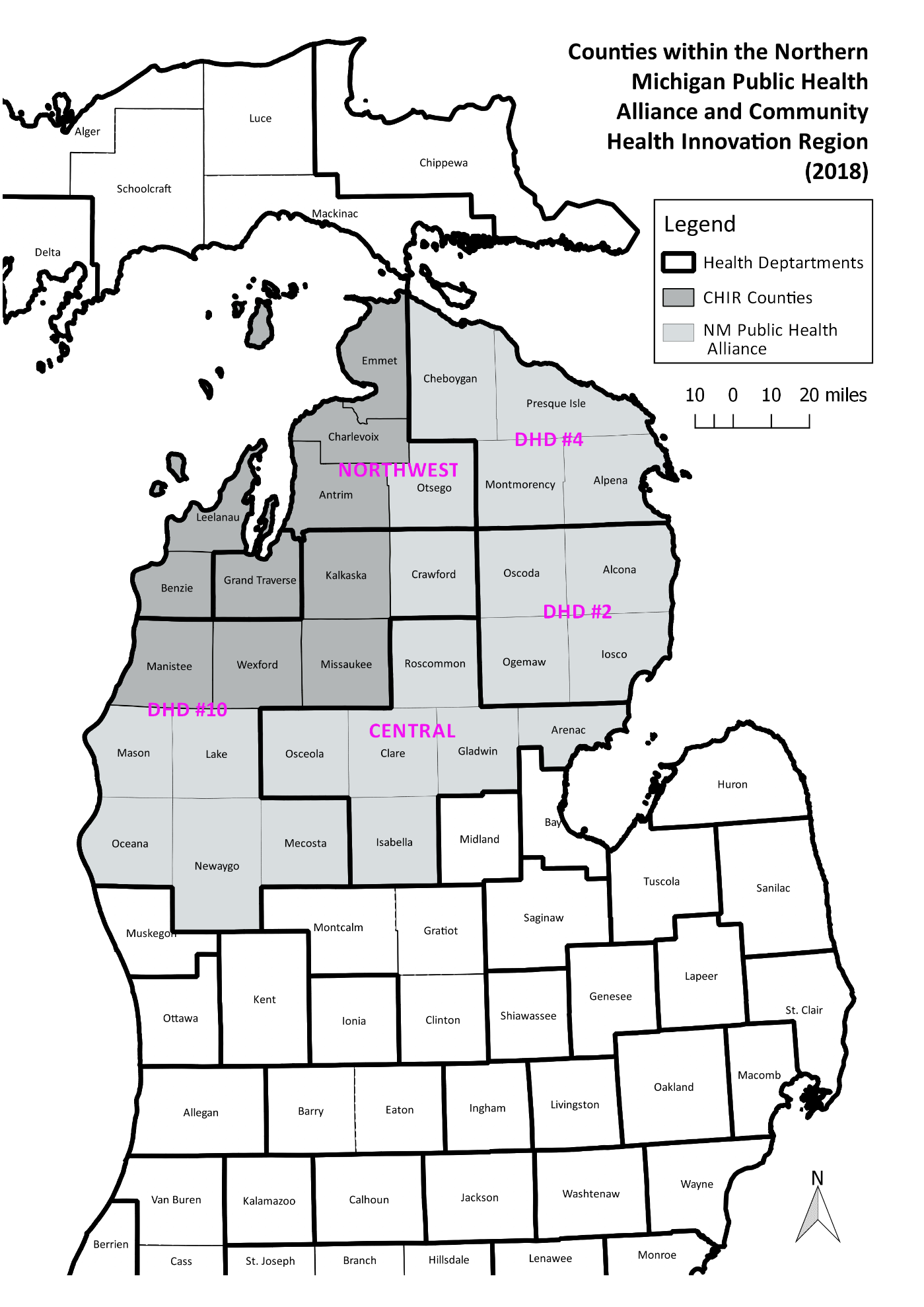 Tribes within Alliance region are invited to participate as wellLittle Traverse Bay Bands of Odawa IndiansGrand Traverse Bay Band of Ottawa and Chippewa IndiansLittle River Band of Ottawa IndiansSaginaw Chippewa Indian TribeDeadlines:Munson Medical Center CHA due June 2019; CHIP due November 2019McLaren Northern Michigan CHA due September 2019; CHIP due February 2020McLaren Central Michigan CHA due October 2019; CHIP due March 2020Our process will fall within Munson’s timeline, which should have McLaren ready early.Funding: Not yet established. Tentatively, we are looking at funds from:Munson HealthcareNorthern Health PlanTenCon Health PlanMcLaren Health CareMidMichigan HealthCommunity Health Innovation RegionMedicaid match dollars through the health departmentsMethodology: Will use Mobilizing for Action through Planning and Partnerships (MAPP) framework, recommended by the National Association of County and City Health OfficialsIncludes assessments of Community Themes & Strengths; Local Public Health System; Community Health Status; Forces of ChangeFor hospitals to comply with IRS requirements, the CHA must:Define the community it services (and describe how this determination was made)“Solicit and take into account input received from persons who represent the broad interests of the community” (IRS). At a minimum, this must include input received from:At least one state, local, tribal, or regional governmental public health department, or a State Office of Rural HealthMembers of the medically underserved, low-income, and minority populations in the community or individuals or organizations serving or representing the interests of such populationsWritten comments received on the hospital’s most recently conducted CHA and most recently adopted implementation strategyIdentify the significant health needs of its community“Health needs” can include the need to address financial and other barriers to care, as well as the need to prevent illness, to ensure adequate nutrition, or to address social, behavioral, and environmental factors that influence health in the community.Prioritize those health needs (using any criteria, but community input must be taken into account, and these criteria and the prioritization process must be clearly defined in the report)Identify potential resources in the community (including from the hospital) available to address the health needsHospitals should get community input on potentially available resources during CHA processPublish a CHA report that is widely available to the publicA draft version may be made available for public comment before the report is finalizedHospitals with different but overlapping communities may collaborate in conducting a CHA and may include substantively identical portions in their separate CHA reports if appropriateFor the health departments to get accredited, the CHA must include both primary and secondary data, and both quantitative and qualitative data.Secondary data: HDNW will collect from other sources, like Behavioral Risk Factor Survey and the Michigan Profile for Health Youth. A poll will go out to partners regarding which indicators we are going to collect data for or the Steering Committee will decideWe will collect secondary for eastern UP counties falling within Munson or McLaren service areasCan collect trend data going back several years for certain indicators if neededAreas of secondary data enhancement needing further discussion:Substance use and abuseEnvironmental healthImmunizationsUtilizing age-adjusted mortality ratesAggregate patient data from health departments and hospitalsMunson Medical Center diabetes surveyThe NMPHA’s maternal and child health projectABLe project on obesityPossible quantitative data: community survey; provider surveyExcellent opportunity to work with Academic partner to ensure high quality survey & dataPossible qualitative data: Community question boards; CHAT games in each county; focus groups with cross-sector community leadersCommunity Health Innovation Region (CHIR):May invite additional partners within the CHIR region who also have requirements for a community health assessment (like Community Mental Health or United Way), and factor in their needsOther Ideas:Big kick-off event to gather stakeholders, current partners, and potential future partnersCould host a meeting in May after two Regional CHA Steering Committee meetings in March and AprilAt the end, could create a region-wide vision or top long-term priorities, and establish metrics for tracking long range health indicators. This would complement the prioritization and CHIP creation in smaller areas, which focus on shorter term goals. 